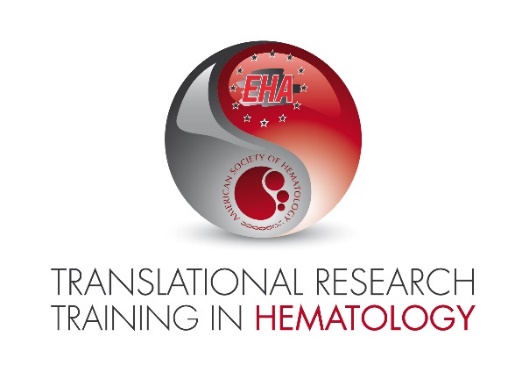 Dear Co-Directors for TRTH,This letter confirms that [APPLICANT FIRST NAME, LAST NAME] intends to submit an application for the 2022 Translational Research Training in Hematology. The title of the proposed research project will be [PROJECT TITLE]. The project and application are supported by [ FULL NAME,  POSITION at  INSTITUTION]. We hereby confirm to be aware of the following terms and conditions related to participation in the TRTH Program:  Applicant must attend TRTH meetings in whole at the following three events:Spring Course: 11-18 March 2022, Paris, France (an in-house event for 8 days, stay is required) Congress of EHA 2022, June 202264th Annual Meeting of ASH, December 2022Applicant must participate in pre-course, during course and follow-up surveys in the futureApplicant must accept responsibility for travel expenses which exceed the allowed amounts and/or travel arrangements which are outside of the established policies and procedures of TRTHApplicant must be the author of the research proposal. The mentor may offer limited help and is expected to be consulted on the choices made for scientific approach. However, the Joint Oversight Committee wishes to select applicants based on their own ideas, even if inspired by the mentor.By signing this letter [APPLICANT FIRST NAME, LAST NAME] and [MENTOR FULL NAME] agree to comply with the terms and conditions for participation in the TRTH Program if the applicant is accepted.APPLICANTMENTORSign here:Sign here:APPLICANT NAMEMENTOR NAMEPlace, DatePlace, Date